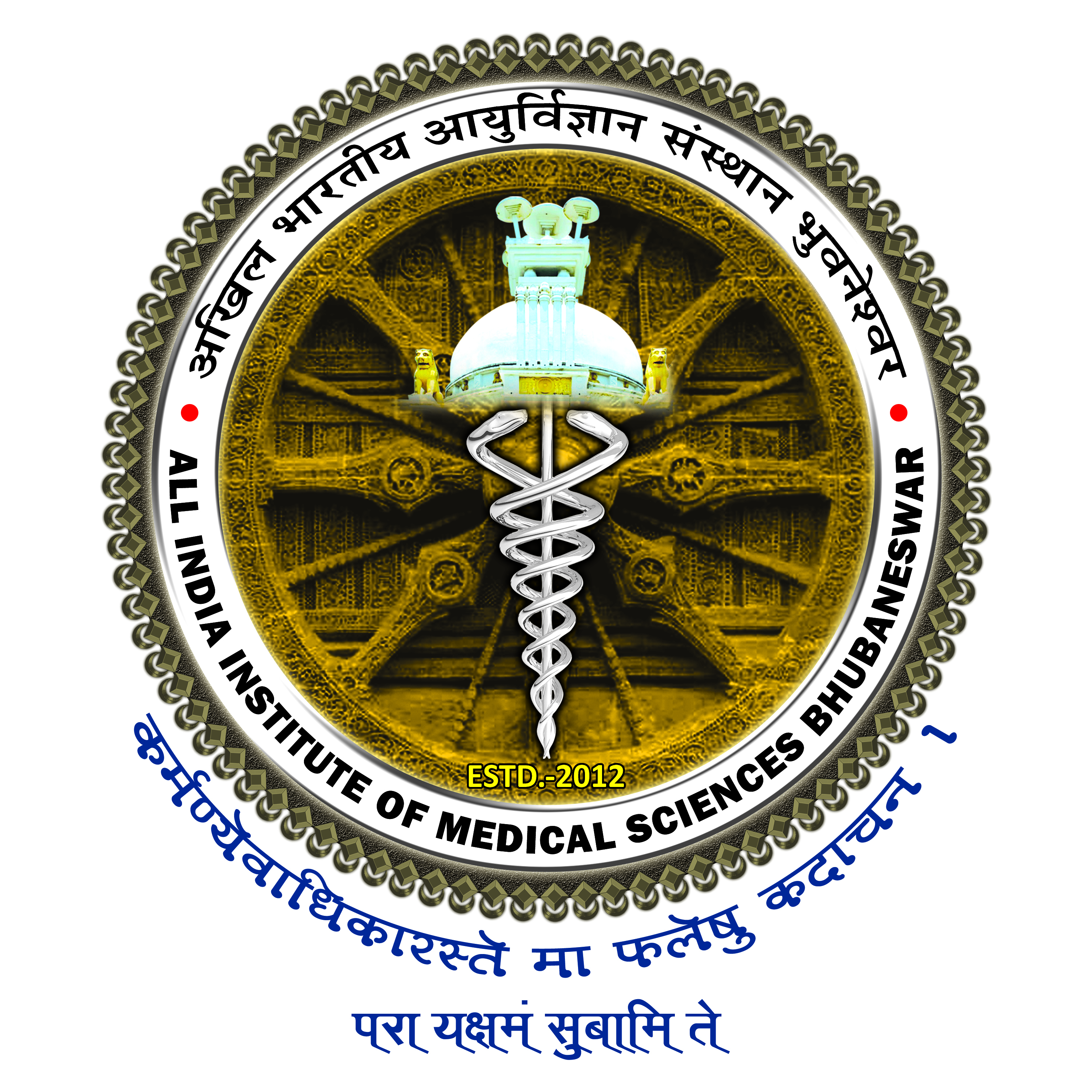 अखिल भारतीय आयुर्विज्ञान संस्थान, भुवनेश्वरAll India Institute of Medical Sciences, Bhubaneswar(A Statutory Body under aegis of Ministry of H & F.W., Govt. of India)सिजुआ, डाक-: डूमुडुमा, भुवनेश्वर – 751019Sijua, Post: Dumuduma, Bhubaneswar- 751019APPLICATION FORM FOR SEEKING PERMISSION TO ATTEND SCIENTIFIC MEETING/CONFERENCE/SYMPOSIUM/SEMINAR/WORKSHOP/SHORT-TERM  TRAINING OR COURSE OR PROGRAMME FOR ABROAD (EXCEPT SAARC COUNTRIES)               Certified that the information furnished above by me are true and correct to the best of my knowledge and nothing has been concealed.  I also undertake that my participation in the afore-mentioned event is in accordance with the existing guidelines of the Institute and I will furnish the participation certificate and Conference Report as soon as I return from the same, but not later than 15 days.   											_____________________Date: 	 	 	 	 	 	 	 	 	                                  Signature of the applicant FOR HEAD OF THE CONCERNED DEPARTMENT’S USE ONLYIn case more than one faculty member(s) is attending the proposed event from the Department concerned, the following information may be furnished: -  However, the above faculty members have to submit their separate application in the prescribed proforma for considering them for permission. B.   	Faculty members who will be available in the concerned Department during the period of absence of   the applicant and as at part “A” of above, from the headquarters(While forwarding the application(s) of faculty member(s) for such purpose, Head of the Department should ensure the availability of 50% of faculty members on duty during the period of their absence from headquarter).   Certified that there will be more than 50% Faculty members working in the department and the departmental               activity will not suffer during the period of absence of Dr. ___________________________________.Recommended/Not RecommendedDate:						                       Recommendations of the Head of the DepartmentWith signature, date and Office Stamp_____________________________________________________________________________________________INTERNATIONAL CONFERENCE COMMITTEE (FACULTY)Date:  					         Signature of the Member/ICC (Faculty) with observation (if any)ADMINISTRATIONDate:                                                                                                                                  Signature of Sr. AO/DDA------------------------------------------------------------------------------------------------------------------------------------------FINANCIAL CONCURRENCE FROM FINANCE & ACCOUNTS DIVISIONFunds available/Not availableDate: 										Signature of Financial Advisor                                                                                                                                       Finance & Accounts Division------------------------------------------------------------------------------------------------------------------------------------------INTERNATIONAL CONFERENCE COMMITTEE (CHAIRMAN)Date:							                                         Signature of the Chairman/ICC with recommendation------------------------------------------------------------------------------------------------------------------------------------------अखिल भारतीय आयुर्विज्ञान संस्थान, भुवनेश्वरAll India Institute of Medical Sciences, Bhubaneswar(A Statutory Body under aegis of Ministry of H & F.W., Govt. of India)सिजुआ, डाक-: डूमुडुमा, भुवनेश्वर – 751019Sijua, Post: Dumuduma, Bhubaneswar- 751019ACADEMIC LEAVE APPLICATION  _____________________________________(Name & Signature of Faculty/ SR Who is Taking Over charge)											_____________________Date:								                            Signature of Applicant Remarks and Recommendations of the Head of the Department. (It is certified that at-least 50% faculty members will be on duty in the Department during the aforesaid period and the services and functions of the Department will not suffer in any manner.Leave as proposed above is recommended/not recommended (if not recommended, then the give the reason)  Signature of the HOD / HOD-In charge01. Name of 	Applicant with 	Designation & Department Name of 	Applicant with 	Designation & Department 02. Date of Birth Date of Birth 03. Date of Appointment as Faculty Member Date of Appointment as Faculty Member 04.Name of the event (in full)Name of the event (in full)05. City & Country where the proposed event is to be held City & Country where the proposed event is to be held 06. Duration of the proposed event with dates Duration of the proposed event with dates 07. Name of the Organizer of the event.  Name of the Organizer of the event.  08. Status of the organizing Institution. (Private/Govt./Govt. funded/scientific association/ non-profit non-govt. organization/others.)  (In case of others, specify).Status of the organizing Institution. (Private/Govt./Govt. funded/scientific association/ non-profit non-govt. organization/others.)  (In case of others, specify).09. Whether the Applicant is attending the entire period of event.  If not, indicate the actual date(s) of participation Whether the Applicant is attending the entire period of event.  If not, indicate the actual date(s) of participation 10. Intended date of departure from Headquarters (H.Q.) & from venue and joining back to the duty  Intended date of departure from Headquarters (H.Q.) & from venue and joining back to the duty  Date of Departure from H.QDate of Departure from venueDate of Joining back duty.10. Intended date of departure from Headquarters (H.Q.) & from venue and joining back to the duty  Intended date of departure from Headquarters (H.Q.) & from venue and joining back to the duty  11. Categories of Participation:Presenting Scientific Paper / to chair, co-chair a scientific session / to deliver lecture as invited speaker or faculty in workshop/invited to participate the event / invited for availing of training in a specified course or programme offered by universities? (Please specify and attach documentary evidence)Categories of Participation:Presenting Scientific Paper / to chair, co-chair a scientific session / to deliver lecture as invited speaker or faculty in workshop/invited to participate the event / invited for availing of training in a specified course or programme offered by universities? (Please specify and attach documentary evidence)12.In case Funding from AIIMS, Bhubaneswar clearly mention the Registration Fee Amount / TA / DA etc.In case Funding from AIIMS, Bhubaneswar clearly mention the Registration Fee Amount / TA / DA etc.12.i)Registration fee ₹ ₹ ₹ 12.ii)Air-fare ₹ ₹ ₹ 12.iii)Visa fee ₹ ₹ ₹ 12.iv)Hotel accommodation charges based on per-diem₹ ₹ ₹ 12.vi)Medical Insurance premium, subject to ceiling of Rs.3000/- ₹ ₹ ₹ 12.TotalTotal₹ ₹ ₹ 13. State the facilities in terms of Air-fare, boarding, Lodging and Remuneration/Honorarium etc.  being provided by the organizer/host Institution or any other Institution/Agency.  (Attach documentary evidence in support of the same) State the facilities in terms of Air-fare, boarding, Lodging and Remuneration/Honorarium etc.  being provided by the organizer/host Institution or any other Institution/Agency.  (Attach documentary evidence in support of the same) 14. Furnish the following documents (Mandatory):Furnish the following documents (Mandatory):14. (a) Acceptance letter of scientific paper duly signed by the concerned authority of organizer   (a) Acceptance letter of scientific paper duly signed by the concerned authority of organizer   14. (b) Copy of abstract of scientific paper (b) Copy of abstract of scientific paper 14. (c) Invitation letter to participate in the event or invitation letter to chair/co-chair the scientific session or to deliver lecture as in invited speaker/faculty in workshop or invitation letter for availing of training in a specified course or programme offered by university. (c) Invitation letter to participate in the event or invitation letter to chair/co-chair the scientific session or to deliver lecture as in invited speaker/faculty in workshop or invitation letter for availing of training in a specified course or programme offered by university. 14. (d) Brochure/Programme of the event (d) Brochure/Programme of the event 14. (e) Consent from all co-authors for presentation of scientific paper / No objection of co-authors. (e) Consent from all co-authors for presentation of scientific paper / No objection of co-authors. 14. (f) Research Project under which the work was carried out with (f) Research Project under which the work was carried out with 14. (g) IEC Regd. No. with IEC approval copy. (g) IEC Regd. No. with IEC approval copy. 15. Name, dates and destination of last event attended abroad with financial support from AIIMS, Bhubaneswar. Name, dates and destination of last event attended abroad with financial support from AIIMS, Bhubaneswar. 16. Whether departure, joining and participation reports submitted in r/o last academic event attended Whether departure, joining and participation reports submitted in r/o last academic event attended 17. Name the faculty who will look after the duties during the applicant’s absence from headquarters for the purpose. Name the faculty who will look after the duties during the applicant’s absence from headquarters for the purpose.  Sl.No. Name & designation of the faculty member Actual duration of absence for the purpose from the Institute  Sl.No. Name Designation  01.Name02.Designation03.Department04.Type of Leave05.Purpose for which leave is required06.Leave DurationFrom: ____________        To _____________ (No of days) _____07.Sundays and Holidays, if any, proposed to be prefixed/ suffixed to leave.  If yes, specify the date(s)08.Whether permission for leave the station is required (applicable for within India only)Yes/No09.Date of Return from leave10.Address during leave11.Phone/Mobile No.12.Mail Id13.Charge Handed Over to